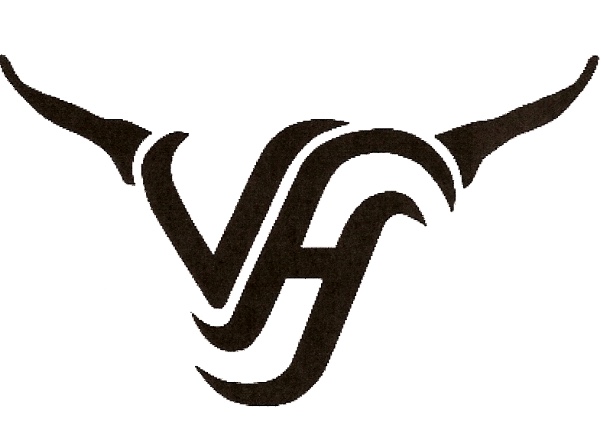 Top Hand Apprentice/Intern Program835 Ohrt RdVictoria, TX 77905Applicant Name______________________________________________________Address_____________________________________________________________City/State/Zip________________________________________________________Phone________________________________Email address________________________________________________________Date of Birth (MM/DD/YYYY)___________________________Do you have any disabilities?: __ Yes   __ NoIf Yes, Please Explain______________________________________________________________________________________________________________________________________________________________________________________________________________________________________________________________________________________________________Emergency Contact:            Name_____________________________________    	Phone_____________________________________ 	Relationship________________________________ How long have you been riding?_______________________________Have you started any horses? If so, how many?________________________________________ Have you studied with any other trainers?: ___ Yes  ___ No If so, who and what discipline_____________________________________________________ ____________________________________________________________________________________________________________________________________________________________________________________________________________________________________________________________________________________________________________________What do you want to gain from the Top Hand Apprentice/Intern Program_____________________________________________________________________________________________________________________________________________________________________________________________________________________________________________________________________________________________________________________________________________________________________________________________________________________________________________________________________________Do you plan on pursuing horsemanship as a professional?: ___ Yes  ___ NoIf Yes, What area?_____________________________________________________________________________________________________________________________________________Please send videos of yourself riding/working with your horse to info@vanhargis.com_____________________________________________________	_________________Applicant Signature	Date Signed